Załącznik nr 2 do SWZFormularz ofertowyMinimalne parametry techniczne / funkcjonalnościPOGLĄDOWE USTAWIENIA EKRANÓWSala główna – siedziba Państwowego Zespołu Pieśni i Tańca „Mazowsze” im. Tadeusza Sygietyńskiego  poglądowe ustawienie ekranu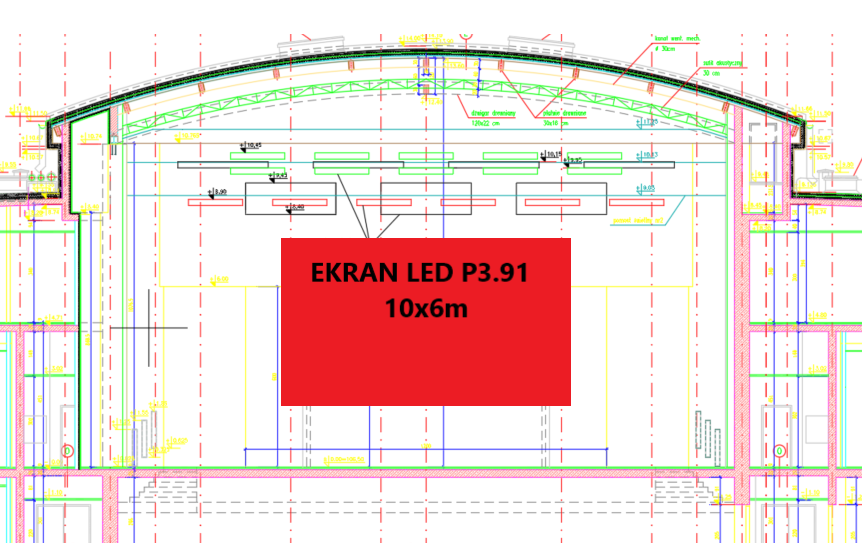 Opis konstrukcji:konstrukcja nośna ekranu głównego (10m x 6m – piksel 3.91 mm) winna być zawieszona w sposób umożliwiający swobodne podnoszenie i opuszczanie ekranu zsynchronizowanymi wciągarkami elektrycznymi w liczbie pozwalającej na bezpieczne używanie ekranu oraz na potrzeby montażu/demontażu ekranu LED, kolor konstrukcji nośnej srebrny/czarny;Ekran na/przy scenie zewnętrznejPoglądowa konstrukcja typu bramownica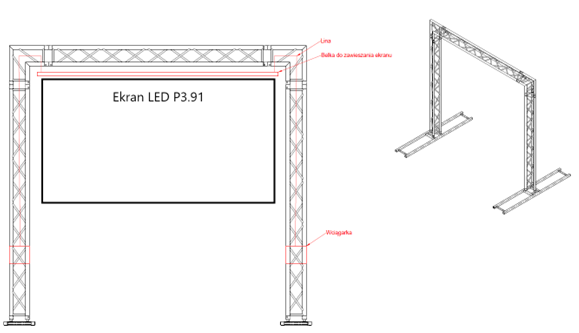 Opis konstrukcji:konstrukcja nośna z odciągami ekranu na scenie zewnętrznej (6m x 3m – piksel 3.91 mm) winna być zawieszona w sposób umożliwiający swobodne podnoszenie i opuszczanie ekranu wciągarkami w liczbie pozwalającej na bezpieczne używanie ekranu oraz na potrzeby montażu/demontażu ekranu LED, kolor konstrukcji nośnej srebrny/czarny;Załącznik nr 4 do SWZ ___________________________________________________________________________________________________________________________(Nazwa i adres wykonawcy)_____________, dnia _____________ r.WYKAZ  DOSTAW W związku ze złożeniem oferty w postępowaniu o udzielenie zamówienia publicznego pn. „Zakup ściany video wykonanej w technologii przenośnych ekranów LED na potrzeby Państwowego Zespołu Ludowego Pieśni i Tańca „Mazowsze” im. Tadeusza Sygietyńskiego”, prowadzonego przez Państwowy Zespół Ludowy Pieśni i Tańca „Mazowsze” im. Tadeusza Sygietyńskiego, oświadczam, co następuje: Ja niżej podpisany__________________________________________________________________________________________________________________________________________________________________________________________________działając w imieniu i na rzecz_______________________________________________________________________________________________________________________________________________________________________________________________________________________________________________________________________________________________________________oświadczam, że Wykonawca którego reprezentuję, w okresie ostatnich 3 lat od dnia upływu terminu składania ofert (a jeżeli okres działalności jest krótszy – w tym okresie) zrealizował następujące dostawy:TABELA – WYKAZ DOSTAW URZĄDZEŃ WYKONANYCH W TECHNOLOGII EKRANÓW LED (w celu oceny spełnienia warunków udziału w postępowaniu)* do tabeli należy załączyć dowody potwierdzające należyte wykonanie każdej dostawy, np. referencje, protokoły odbioru itp.dokument należy podpisaćpodpisem kwalifikowanym/ lub podpisem zaufanymZałącznik nr 5 i 6 do SWZ  - Oświadczenie
Wykonawca/podwykonawca1: ……………………………………………………………………………................. (pełna nazwa/firma, adres, w zależności od podmiotu: NIP, KRS/CEiDG) reprezentowany przez: ………………………………………………………………………………………… (imię, nazwisko, stanowisko/podstawa do reprezentacji)Oświadczenie Wykonawcy/ podmiotu udostępniającego zasoby/podwykonawcy*składane na podstawie art. 125 ust. 1 ustawy z dnia 11 września 2019 r. Prawo zamówień publicznych (dalej jako: ustawą Pzp), DOTYCZĄCE PRZESŁANEK WYKLUCZENIA Z POSTĘPOWANIA ORAZ SPEŁNIANIU WARUNKÓW UDZIAŁU W POSTĘPOWANIU Na potrzeby postępowania o udzielenie zamówienia publicznego na dostawę, wdrożenie i konfigurację sieci bezprzewodowej wraz z akcesoriami i systemem zarządzaniaoświadczam, co następuje:OŚWIADCZENIA DOTYCZĄCE Wykonawcy podmiotu udostępniającego zasoby/podwykonawcy*:I Spełnianie warunków udziału w postępowaniuOświadczam, że spełniam warunki udziału w postępowaniu określone przez zamawiającego w  SWZ oraz ogłoszeniu o zamówieniu.Przesłanek wykluczenia z postępowaniaOświadczam, że nie podlegam wykluczeniu z postępowania na podstawie  art. 108 ust 1 ustawy Pzp.…………….……. (miejscowość), dnia ………….………r. Oświadczam, że zachodzą w stosunku do mnie podstawy wykluczenia z postępowania na podstawie art. …………................ ustawy Pzp (podać mającą zastosowanie podstawę wykluczenia spośród wymienionych w art. 108 ust. 1 ustawy Pzp). Jednocześnie oświadczam, że w związku z ww. okolicznością, na podstawie art. 110 ust. 2 pkt 1 ustawy Pzp podjąłem następujące środki:……………………………………………………………………………………………………………………………………………………………………………………………………………………………………………………………………………………………………Wyjaśniam fakty i okoliczności o którym mowa w art. 110 ust. 2 pkt.  2 ustawy Pzp.:………………………………………………………………………………………………………………………………………………………………………………………………………………………………………………………………………………………………………………………………………………………………………………………………………………Podjąłem następujące kroki o których mowa w art. 110 ust. 2 pkt.  3 ustawy Pzp.:………………………………………………………………………………………………………………………………………………………………………………………………………………………………………………………………………………………………………………….……. (miejscowość), dnia …………………. r. OŚWIADCZENIE DOTYCZĄCE PODANYCH INFORMACJI:Oświadczam, że wszystkie informacje podane w powyższych oświadczeniach są aktualne i zgodne z prawdą oraz zostały przedstawione z pełną świadomością konsekwencji wprowadzenia zamawiającego w błąd przy przedstawianiu informacji.…………….……. (miejscowość), dnia …………………. r. Jednocześnie, zgodnie z art. 273 ust. 3 ustawy Pzp, wykonawca wskazuje, że podmiotowe środki dowodowe wymagane przez zamawiającego, są dostępne za pomocą bezpłatnych i ogólnodostępnych baz danych, w szczególności rejestrów publicznych w rozumieniu ustawy z dnia 17 lutego 2005 r. o informatyzacji działalności podmiotów realizujących zadania publiczne, pod poniższymi adresami internetowymi:1)	..............................................................................................................................2)	..............................................................................................................................Dokument należy wypełnić i podpisać kwalifikowanym podpisem elektronicznym.Zamawiający zaleca zapisanie dokumentu w formacie PDF............................................................	   (czytelny podpis upoważnionego przedstawiciela)     Załącznik nr 7 do SWZ -
Grupa kapitałowaLista podmiotów należących do tej samej grupy kapitałowej / Informacja o tym, że Wykonawca nie należy do grupy kapitałowej*UWAGA:  należy wypełnić pkt 1 lub pkt 2Składając ofertę w postępowaniu, prowadzonym w trybie przetargu podstawowego  na dostawę, wdrożenie i konfigurację sieci bezprzewodowej wraz z akcesoriami i systemem zarządzania w celu potwierdzenia braku podstaw wykluczenia z postępowania określonych w art. 108 ust. 1 pkt 5 ustawy Pzp, działając w imieniu Wykonawcy:______________________________________________________________________________________________________________________________________________________ (nazwa (firma) dokładny adres Wykonawcy)Oświadczam, że należę do tej samej grupy kapitałowej w rozumieniu ustawy z dnia 16 lutego 
2007 r. o ochronie konkurencji i konsumentów:*oraz składam wraz z oświadczeniem dokumenty bądź informacje potwierdzające, że powiązania z innym Wykonawcą nie prowadzą do zakłócenia konkurencji w postępowaniu.*___________________________________________________________________________Oświadczam, że nie należę do tej samej grupy kapitałowej.* zaznaczyć odpowiednieDokument należy wypełnić elektronicznie. Zamawiający zaleca zapisanie dokumentu w formacie PDF (poprzez funkcję „zapisz jako” lub „drukuj”) i podpisanie kwalifikowanym podpisem elektronicznym w formacie PAdES. Oświadczenie WykonawcyWykonawca:_____________________________________(pełna nazwa/firma, adres, w zależności od podmiotu: NIP/PESEL, KRS/CEiDG)reprezentowany przez:_____________________________________(imię, nazwisko, stanowisko/podstawa do  reprezentacji)Oświadczenie o braku podstaw do wykluczenia, o których mowa w art. 5k Rozporządzenia Rady (UE) nr 833/2014 z dnia 31 lipca 2014 r. oraz w art. 7 ust. 1 ustawy z dnia 13 kwietnia 2022 r. o szczególnych rozwiązaniach w zakresie przeciwdziałania wspieraniu agresji na Ukrainę oraz służących ochronie bezpieczeństwa narodowegoOświadczam, iż wobec: …………….. nie zachodzą podstawy wykluczenia, o których mowa w art. 5k Rozporządzenia Rady (UE) nr 833/2014 z dnia 31 lipca 2014 r. dotyczącego środków ograniczających w związku z działaniami Rosji destabilizującymi sytuację na Ukrainie (Dz. U. UE. L. z 2014 r. Nr 229, str. 1 z późn. zm.), art. 7 ust. 1 ustawy z dnia 13 kwietnia 2022 r. o szczególnych rozwiązaniach w zakresie przeciwdziałania wspieraniu agresji na Ukrainę oraz służących ochronie bezpieczeństwa narodowego (Dz.U. z 2022 r. poz. 835 ze zm.)_________________________________________________________________________________________________________kwalifikowany podpis elektroniczny 
osoby/ osób uprawnionych do wystąpienia w imieniu wykonawcyOświadczenie należy wypełnić elektronicznie. Zaleca się zapisanie dokumentu w formacie PDF (poprzez funkcję „zapisz jako” lub „drukuj”) i podpisanie kwalifikowanym podpisem elektronicznym w formacie PAdES. Dopuszcza się inne formaty plików i podpisów zgodnie z zapisami SWZ.Oświadczenie WykonawcyWykonawca:…………………………………………………………………………(pełna nazwa/firma, adres, województwo,w zależności od podmiotu: NIP/PESEL, KRS/CEiDG)reprezentowany przez:…………………………………………………………………………(imię, nazwisko, stanowisko/podstawa do  reprezentacji)Oświadczenie o aktualności informacji zawartych w oświadczeniu, o którym mowa w art. 125 ust. 1 ustawy z  dnia 11 września 2019 r. Prawo zamówień publicznych.Oświadczam, że informacje zawarte w oświadczeniu złożonym na druku stanowiącym Załącznik nr 4 do SWZ, w postępowaniu prowadzonym w trybie przetargu podstawowego na dostawę, wdrożenie i konfigurację sieci bezprzewodowej wraz z akcesoriami i systemem zarządzania są aktualne w zakresie określonym art. 108 ust. 1 oraz art. 109 ust. 1 pkt 4 ustawy z dnia 11 września 2019 r. Prawo zamówień publicznych (Dz.U. 2021 poz. 1129 ze zm.).							              …………………………………………                                                                                                                                   			 elektroniczny podpis  osoby/ osób       uprawnionych do wystąpienia w imieniu wykonawcyDokument należy wypełnić elektronicznie. Zamawiający zaleca zapisanie dokumentu w formacie PDF (poprzez funkcję „zapisz jako” lub „drukuj”) i podpisanie kwalifikowanym podpisem elektronicznym w formacie PAdES. Przedmiot zamówieniaWartość netto /zł/Wartość brutto /zł/Kompletny zestaw ściany video wykonanej w technologii przenośnych ekranów LEDLp.Opis przedmiotu zamówieniaWymagane parametryOpis oferowanego wyrobuZEWNĘTRZNY EKRAN LED P3.91 – Total = 62m2ZEWNĘTRZNY EKRAN LED P3.91 – Total = 62m2ZEWNĘTRZNY EKRAN LED P3.91 – Total = 62m2ZEWNĘTRZNY EKRAN LED P3.91 – Total = 62m21Rozmiar ekranu głównego – scena wewnętrzna10 x 6m 2Rozdzielczość całkowita ekranuMinimum 2560x1536 pikseli3Rozmiar ekranu – scena zewnętrzna – (wykorzystywany z zasobów ekranu głównego)6 x 3m4Rozdzielczość całkowita ekranu na scenę zewnętrznąMinimum 1536x1024 pikseli5Liczba zapasowych kabinetów2m26Rozmiar modułu LED w kabinecie250x250 mm7Liczba modułów LED (zapas)16 szt.8Rozdzielczość modułuminimum 64x64 pikseli9Piksel fizyczny3.91 mm10Rozmiar kabinetu (szer./wys./gł.)500 x 1000 x 69 mmLub500 x 500 x 69 mm11Waga kabinetumaksymalnie 14,5kg12Rozdzielczość kabinetu128x256 pikselelub128x128 pikseli13Liczna pikseli na m2Minimum 6553614Liczba modułów LED w kabinecieMaksymalnie 8 szt.15Kąty widzenia (szerokość / wysokość)minimum 140/140 st.16Kontrastminimum 5000:117Jasnośćminimum 3500 cd / 1m218Odświeżanieminimum 3840Hz19Konfiguracja LEDminimalnie 3 in 120Średni pobór energii elektrycznejmaksymalnie 250W / 1m221Maksymalny pobór energii elektrycznejmaksymalnie 750W / 1m222Temperatury pracyOd -20 ℃ do 50 °C23Temperatury składowaniaOd -40℃ do 85 ℃24Żywotność (przy 50% jasności)100.000 godzin25Czarny kolor tła wymagany26 Magnetyczne łączenie modułów z kabinetem  wymagane27Nakładane osłonki na narożne moduły LED w kabinecie zabezpieczające przed uszkodzeniem podczas przenoszenia ekranu (dot. narożnych diod LED)wymagane28 Raport z badań wystawiony przez niezależne laboratorium badawcze z akredytacją Polskiego Centrum Akredytacji z zagrożenia fotobiologicznego  światłem niebieskim dla serii diody RGB zaproponowanej w ofercie Wykonawcy potwierdzający Grupę ryzyka RG0 wymagane 29Bez narzędziowy system odpinania modułu zawierającego takie podzespoły jak m.in. zasilacz ikartę odbiorczą oraz gniazdo zasilające i sygnałowewymaganeSYSTEM MONTAŻU EKRANU LED P3.91 (scen główna w siedzibie)SYSTEM MONTAŻU EKRANU LED P3.91 (scen główna w siedzibie)SYSTEM MONTAŻU EKRANU LED P3.91 (scen główna w siedzibie)SYSTEM MONTAŻU EKRANU LED P3.91 (scen główna w siedzibie)SYSTEM MONTAŻU EKRANU LED P3.91 (scen główna w siedzibie)11Element nośny montowany na stałe:
- kratownica aluminiowa typu Quadro min. Q30 o szerokości dostosowanej na potrzeby stałej instalacji

Element podwieszony na minimum 2 wciągarkach o ładowności min. 2000kg:
- kratownica aluminiowa typu Quadro min.Q30 min. 10m szerokościwymagane – do konsultacji i zatwierdzenia z Zamawiającym22Element nośny wraz z elementem podwieszanym muszą posiadać:
- Deklarację właściwości użytkowych CE
- Deklarację zgodności składaną przez dostawcę dla elementów systemu kratownic
- Certyfikat zgodności Zakładowej Kontroli Produkcji dla elementów nośnych wykonanych z aluminium klasy EXC2 według EN 1090-3:2008 z zastosowaniem dla konstrukcji nośnych we wszystkich typach budowli-  Certyfikat zgodności Zakładowej Kontroli Produkcji dla elementów nośnych wykonanych z aluminium klasy EXC2 według EN 1090-5:2018 z zastosowaniem dla profilowanych ba zimno aluminiowych elementów konstrukcyjnych oraz konstrukcji poszycia dachów i sufitówwymagane33Obliczenia wytrzymałościowe dla elementu kratownicy montowanego na stałe: Statyka + Sprawozdaniewymagane44Wciągarki 
Dla elementu podwieszanego pod elementem stałym konstrukcji należy zastosować minimum 2 wciągarki o standardzie D8+ o właściwościach:
- łańcuch o długości min. 10m
- prędkość podnoszenia nie mniejsza niż 4m/min. 
- klasa ochronna IP55 (DIN 40050) 
- moc silnika nie mniejsza niż 1,5kW 
- kontrola bezpośrednia
- układ hamowania prądem stałym oparty na min. 2 hamulcach
- poziom hałasu nie większy niż 67,5 dB przy pełnym obciążeniu 
- łańcuch nośny min. 8x24mm 
- liczba łańcuchów nie większa niż 1 
- waga łańcucha max 1,4kg/m. Współczynnik bezpieczeństwa nie mniejszy niż 8:1
- korpus aluminiowy w kolorze czarnym 
- klasa FEM - 2m
- waga urządzenia nie większa niż 54kg.wymagane 55Sterownik dla wciągarek elementu stałego na scenie głównej
 - z możliwością kontroli min. 4 wciągarkami (sterowanie pojedyncze lub grupami)
- napięcie min. 400V- 3P + E - 50/60 Hz. 
- klasa ochrony min. IP55 (DIN 40050)
- wbudowany ekran dotykowy o przekątnej 3,2"
- wbudowane trzy wskaźniki obecności fazy 
- wbudowane dwa gniazda RJ45 z przodu urządzenia
- montaż w szafie rack o wysokości max. 2U 420mm. 
- wbudowany przycisk "GO" oraz przycisk zatrzymania awaryjnego 
- waga sterownika nie większa niż 8kg 
- możliwość połączenia z dodatkowymi sterownikami (funkcja „link”)wymaganeSYSTEM MONTAŻU EKRANU LED P3.91 (scena zewnętrzna) - bramownicaSYSTEM MONTAŻU EKRANU LED P3.91 (scena zewnętrzna) - bramownicaSYSTEM MONTAŻU EKRANU LED P3.91 (scena zewnętrzna) - bramownicaSYSTEM MONTAŻU EKRANU LED P3.91 (scena zewnętrzna) - bramownicaSYSTEM MONTAŻU EKRANU LED P3.91 (scena zewnętrzna) - bramownica11Bramownica aluminiowa typu Quadro min. Q30:
- wózek jednostronny 
- podstawy z podporami 
- zestaw łączników, zawiesi
- świder do mocowania odciągów w podłożu miękkim
- pas pojedynczy z grzechotką
- wciągarka łańcuchowa 1000kg
- łańcuch 6m
- zawiesie linowe jednociągowefi10
- stężenie zadaszenia – kpl. 2m
- zawias do pochylania słupa
- kratownica słupa
wymaganeSKRZYNIE TRANSPORTOWE dla Ekranu LED P3.91SKRZYNIE TRANSPORTOWE dla Ekranu LED P3.91SKRZYNIE TRANSPORTOWE dla Ekranu LED P3.91SKRZYNIE TRANSPORTOWE dla Ekranu LED P3.91SKRZYNIE TRANSPORTOWE dla Ekranu LED P3.911Skrzynie transportowe typu case 4-8in1 na wszystkie kabinety:wykonane ze sklejki z metalowymi okuciami,wyposażone w minimum dwa zamki motylkowe,wyposażone w minimum 4 sprężynowo składaneuchwyty,wyposażone w minimum 4 gumowane koła, w tymminimalnie dwa z hamulcami,wyposażone we wkład z gąbki zapewniający bezpieczny transport kabinetów,zapewniające możliwość ustawiania skrzyń jedna nadrugiej,maksymalny wymiar skrzyni transportowej: 110x106x75cm(szerokość/długość/wysokość)- maksymalna waga pojedynczej skrzyni (wraz z kabinetami): 180kgSkrzynie transportowe typu case 4-8in1 na wszystkie kabinety:wykonane ze sklejki z metalowymi okuciami,wyposażone w minimum dwa zamki motylkowe,wyposażone w minimum 4 sprężynowo składaneuchwyty,wyposażone w minimum 4 gumowane koła, w tymminimalnie dwa z hamulcami,wyposażone we wkład z gąbki zapewniający bezpieczny transport kabinetów,zapewniające możliwość ustawiania skrzyń jedna nadrugiej,maksymalny wymiar skrzyni transportowej: 110x106x75cm(szerokość/długość/wysokość)- maksymalna waga pojedynczej skrzyni (wraz z kabinetami): 180kg wymaganeKomputer All In OneKomputer All In OneKomputer All In OneKomputer All In OneKomputer All In One1ProcesorProcesorIntel Core i7-12700T (12 rdzeni, 20 wątków, 1.00-4.70 GHz, 25 MB cache)2ChipsetChipsetIntel H6703Pamięć RAMPamięć RAM16 GB (SO-DIMM DDR4, 3200 MHz)4Maksymalna obsługiwana ilość pamięci RAMMaksymalna obsługiwana ilość pamięci RAM32 GB5Liczba gniazd pamięci (ogółem / wolne)Liczba gniazd pamięci (ogółem / wolne)2/06Napięcie pamięci RAMNapięcie pamięci RAM1.2 V7Typ ekranuTyp ekranuMatowy, LED, IPS8Przekątna ekranuPrzekątna ekranu27"9Rozdzielczość ekranuRozdzielczość ekranu2560 x 1440 (WQHD)10Karta graficznaKarta graficznaNVIDIA GeForce RTX 3050Intel UHD Graphics 77011Wielkość pamięci karty graficznejWielkość pamięci karty graficznej4096 MB GDDR6 (pamięć własna)12Dysk SSD PCIeDysk SSD PCIe1000 GB13Wbudowane napędy optyczneWbudowane napędy optyczneBrak14DźwiękDźwiękWbudowane dwa mikrofonyZintegrowana karta dźwiękowaWbudowane głośniki stereo15Kamera internetowaKamera internetowa5.0 Mpix16ŁącznośćŁącznośćWi-Fi 6 (802.11 a/b/g/n/ac/ax)LAN 10/100/1000 MbpsBluetooth17Złącza - panel tylnyZłącza - panel tylnyUSB 2.0 - 2 szt.USB 3.2 Gen. 1 - 1 szt.USB Type-C - 1 szt.RJ-45 (LAN) - 1 szt.HDMI in - 1 szt.HDMI out - 1 szt.
DC-in (wejście zasilania) - 1 szt.18Złącza - panel bocznyZłącza - panel bocznyUSB 3.2 Gen. 1 - 1 szt.Wyjście słuchawkowe/wejście mikrofonowe - 1 szt.19ZasilaczZasilacz180 W20Dodatkowe informacjeDodatkowe informacjeMożliwość zabezpieczenia linką (port Kensington Lock)Wbudowany moduł TPMKamera z wbudowaną zaślepkąKamera na podczerwień21Mysz i klawiatura w zestawieMysz i klawiatura w zestawieKlawiatura bezprzewodowaMysz bezprzewodowa22Dołączone akcesoriaDołączone akcesoriaZasilacz23System operacyjnySystem operacyjnymin.: Microsoft Windows 11 24WysokośćWysokość471 mm25SzerokośćSzerokość614 mm26GłębokośćGłębokość208 mm 27WagaWaga8,3 kgProcesor wizyjny zawierający oprogramowanie umożliwiające przetwarzanie sygnałów wideo jednocześnie konfigurację i sterowanie ściany LEDProcesor wizyjny zawierający oprogramowanie umożliwiające przetwarzanie sygnałów wideo jednocześnie konfigurację i sterowanie ściany LEDProcesor wizyjny zawierający oprogramowanie umożliwiające przetwarzanie sygnałów wideo jednocześnie konfigurację i sterowanie ściany LEDProcesor wizyjny zawierający oprogramowanie umożliwiające przetwarzanie sygnałów wideo jednocześnie konfigurację i sterowanie ściany LEDProcesor wizyjny zawierający oprogramowanie umożliwiające przetwarzanie sygnałów wideo jednocześnie konfigurację i sterowanie ściany LED1Wejście obrazu videoWejście obrazu videominimum 1 szt. o rozdzielczości minimum4096 x 2160 (HDMI lub DP)2Klawisze kontrolne na panelu przednim - 15 klawiszy funkcyjnych + encoder obrotowyKlawisze kontrolne na panelu przednim - 15 klawiszy funkcyjnych + encoder obrotowyWymagane 3możliwość definiowania wielkości obrazu (rozdzielczości obrazu) oraz ustalania punktów początkowych (X,Y).możliwość definiowania wielkości obrazu (rozdzielczości obrazu) oraz ustalania punktów początkowych (X,Y).Wymagane4Wyświetlanie min. 4 niezależnych obrazów na powierzchni ekranuWyświetlanie min. 4 niezależnych obrazów na powierzchni ekranuWymagane5Możliwość skalowania obrazuMożliwość skalowania obrazuWymagane6Wbudowane 3 niezależne warstwy prezentacji obrazuWbudowane 3 niezależne warstwy prezentacji obrazuWymagane7Wsparcie dla kontentów 3DWsparcie dla kontentów 3DWymagane8Możliwość zapisu presetów użytkownikaMożliwość zapisu presetów użytkownikaWymagane9HDMI 2.0 głębia koloru nie gorsza niż :
– przy 8bit:
RGB4:4:4 - 3840×2160@60Hz
YCbCr4:4:4 - 3840×2160@60Hz
YCbCr4:2:2 - 3840×2160@60Hz– przy 10-bit:
YCbCr4:2:2 - 3840×2160@60HzHDMI 2.0 głębia koloru nie gorsza niż :
– przy 8bit:
RGB4:4:4 - 3840×2160@60Hz
YCbCr4:4:4 - 3840×2160@60Hz
YCbCr4:2:2 - 3840×2160@60Hz– przy 10-bit:
YCbCr4:2:2 - 3840×2160@60HzWymagane10Tryb portów wyjściowych RJ 45Tryb portów wyjściowych RJ 45Wymagane11Ilość portów wyjściowych nie mniej niż 12Ilość portów wyjściowych nie mniej niż 12Wymagane12Złącza kontrolne: RJ45, USB2.0, RS232Złącza kontrolne: RJ45, USB2.0, RS232Wymagane13Pobór mocy nie więcej niż 70WPobór mocy nie więcej niż 70WWymagane14Waga nie więcej niż 9 kgWaga nie więcej niż 9 kgWymagane15Obudowa typu rack 19”Obudowa typu rack 19”WymaganeOkablowanieOkablowanieOkablowanieOkablowanie1Kompletny system okablowania sygnałowego - dopasowany do liczby zaproponowanych kabinetów, procesorów oraz komputera all in one wymagane2Kompletny system okablowania prądowego - dopasowany do liczby zaproponowanych kabinetów, procesorów oraz komputera all in one.wymaganeLp.Podmiot, na rzecz którego dostawa została zrealizowana 
(nazwa, siedziba)Termin wykonania zamówienia
(dzień/miesiąc/rok)
Termin wykonania zamówienia
(dzień/miesiąc/rok)
Przedmiot (rodzaj) zrealizowanych dostaw potwierdzający spełnianie warunków uczestnictwa Wartość netto zrealizowanych dostawLp.Podmiot, na rzecz którego dostawa została zrealizowana 
(nazwa, siedziba)początekkoniecLp.Nazwa (firma) podmiotu wchodzącego w skład grupy kapitałowejAdres podmiotu123